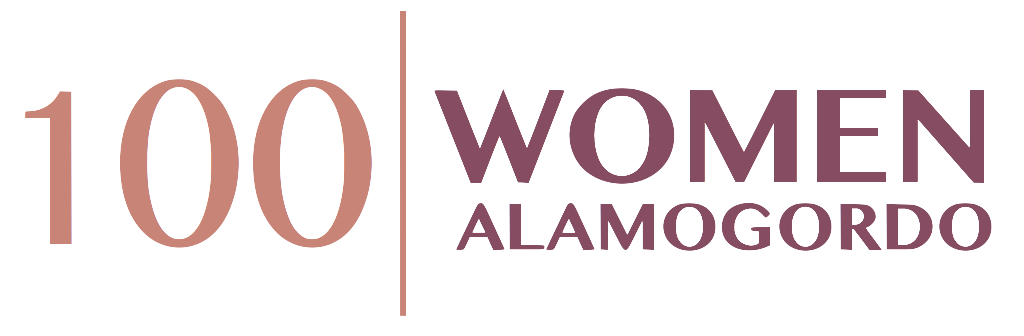 100(+) Women Who Care AlamogordoIndividual Commitment FormPlease Type or Print Clearly Name:      Street Address:       City, State & Zip:      Telephone (H)       (W)      (C)      Email Address:      Commitment Year:       I understand that I am making a commitment to 100+ Women Who Care –to make an annual donation of $400 – ($100 at each quarterly meeting) – given directly to local charities, non-profits and other worthy causes serving the Alamogordo area. I understand that even if I did not vote for the charity chosen by majority vote, I will fulfill my donation commitment. I also understand that if I am not able to attend a quarterly meeting that I will provide my check to either another member to deliver or mail in advance of the meeting. _____________________________________________ ________________ Signature 							Date I agree to have my contact information included in the 100+ WWC Membership Directory.  Please check: Yes No Completed Commitment Forms may be scanned and sent via e-mail to french_renee@hotmail.com, or mailed to Renee French at PO Box 432, Alamogordo, NM, 88311. Should you wish to discontinue membership at any time, please send an e-mail to the above address indicating your withdrawal. The 100+ Women Who Care Alamogordo thank you for your support! 